Дополнительное соглашение к соглашению о предоставлении иных межбюджетных трансфертов бюджету городского поселения Таёжный на поддержку муниципальной программы (подпрограммы) формирования современной городской среды в рамках регионального проекта «Формирование комфортной городской среды»  от 18.05.2023г. Советский										    19 июля 2023Администрация Советского района, именуемая далее - Администрация района, в лице главы Советского района Буренкова Евгения Ивановича, действующего на основании Устава Советского района, и администрация городского поселения Таёжный, именуемая далее - Администрация поселения, в лице главы городского поселения Таёжный Аширова Артёма Радиковича, действующего на основании Устава городского поселения Таёжный, совместно именуемые Стороны, руководствуясь Бюджетным кодексом Российской Федерации, Федеральным  законом от 06.10.2003 № 131-ФЗ «Об общих принципах организации местного самоуправления в Российской Федерации», государственной программой Ханты-Мансийского автономного округа – Югры «Пространственное развитие и формирование комфортной городской среды», утвержденной постановлением Правительства Ханты-Мансийского автономного округа – Югры от 11.12.2022 № 670-п (далее Государственная программа), Порядком предоставления и распределения субсидий из бюджета Ханты-Мансийского автономного округа – Югры бюджетам муниципальных образований Ханты-Мансийского автономного округа – Югры в целях софинансирования муниципальных программ (подпрограмм) формирования современной городской среды, утвержденным  постановлением Правительства Ханты-Мансийского автономного округа – Югры от 15.12.2022 № 673-п «О мерах по реализации государственной программы Ханты-Мансийского автономного округа – Югры «Пространственное развитие и формирование комфортной городской среды» (далее Правила предоставления субсидий),  соглашением о предоставлении субсидии из бюджета Ханты-Мансийского автономного округа – Югры на поддержку муниципальной программы (подпрограммы) формирования современной городской среды в рамках регионального проекта «Формирование комфортной городской среды», решением Думы Советского района от 26.12.2022 № 139 «О бюджете Советского района на 2023 год  и на плановый период 2024 и 2025 годов», решением Думы Советского района от 26.10.2018 № 227/НПА «Об утверждении Порядка предоставления межбюджетных трансфертов из бюджета Советского района», муниципальной программой «Формирование комфортной городской среды на территории Советского района», утвержденной постановлением администрации Советского района от 29.10.2018 № 2345, постановлением администрации Советского 16.05.2023 № 72 «О предоставлении иных межбюджетных трансфертов», заключили настоящее дополнительное соглашение о нижеследующем:1. Стороны пришли к соглашению о внесении в соглашение о предоставлении иных межбюджетных трансфертов бюджету городского поселения Таёжный на поддержку муниципальной программы (подпрограммы) формирования современной городской среды в рамках регионального проекта «Формирование комфортной городской среды»  от 18.05.2023 (далее Соглашение) следующих изменений:1.1. пункты 2.1, 2.2 Соглашения изложить в новой редакции:«2.1. Общий объем бюджетных ассигнований, предусматриваемых в бюджете городского поселения Таёжный на финансовое обеспечение расходных обязательств, в целях финансирования которых предоставляются иные межбюджетные трансферты, составляет в 2023 году не менее 2 946 786 (Два миллиона девятьсот сорок шесть тысяч семьсот восемьдесят шесть) рублей 34 копейки, в том числе:2.1.1. доля софинансирования из бюджета городского поселения Таёжный, исходя из уровня софинансирования в размере 10%, в сумме 294 678 (Двести девяносто четыре тысячи шестьсот семьдесят восемь) рублей 63 копейки.2.2. Общий размер иных межбюджетных трансфертов, предоставляемых из бюджета Советского района бюджету городского поселения Таёжный в соответствии с Соглашением, составляет в 2023 году исходя из уровня софинансирования в размере 90 %, в сумме не более 2652107 (Два миллиона шестьсот пятьдесят две тысячи сто семь) рублей 71 копейка, в том числе:2.2.1. за счет средств бюджета Российской Федерации в сумме 1 034 322 (Триста Один миллион тридцать четыре тысячи триста двадцать два) рубля 02 копейки;2.2.2. за счет средств бюджета Ханты-Мансийского автономного округа – Югры  в сумме 1 617 785 (Один миллион шестьсот семнадцать тысяч семьсот восемьдесят пять) рублей 69 копеек».2. Остальные условия Соглашения остаются неизменными и стороны подтверждают по ним свои обязательства.3. Настоящее дополнительное соглашение вступает в силу после его официального опубликования (обнародования) Сторонами.4. Настоящее дополнительное соглашение составлено в двух экземплярах, имеющих одинаковую юридическую силу, по одному для каждой из сторон.Подписи сторон:Администрация района					 Администрация поселения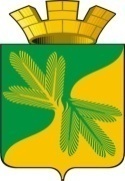 МУНИЦИПАЛЬНОЕ СРЕДСТВО МАССОВОЙ ИНФОРМАЦИИ ОРГАНОВ МЕСТНОГО САМОУПРАВЛЕНИЯГОРОДСКОГО ПОСЕЛЕНИЯ ТАЁЖНЫЙОФИЦИАЛЬНО:ОФИЦИАЛЬНЫМ ОПУБЛИКОВАНИЕМ МУНИЦИПАЛЬНЫХ ПРАВОВЫХ АКТОВ ЯВЛЯЕТСЯ ИХ ОПУБЛИКОВАНИЕ В ГАЗЕТЕ  «ВЕСТНИК ТАЁЖНОГО СТАТЬЯ 35 ПУНКТ 3 УСТАВА ГОРОДСКОГОПОСЕЛЕНИЯ ТАЁЖНЫЙ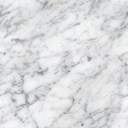 Глава Советского районаЕ.И. Буренков               Глава городского        поселения  Таёжный        А.Р. Аширов 